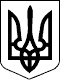 БЕРЕГІВСЬКА РАЙОННА ДЕРЖАВНА АДМІНІСТРАЦІЯЗАКАРПАТСЬКОЇ ОБЛАСТІР О З П О Р Я Д Ж Е Н Н Я26.11.2019                                        Берегове                                              №   391Про внесення змін до розпорядження голови райдержадміністрації 31.10.2019 № 353 „Про оптимізацію структурних підрозділів Берегівської райдержадміністрації та затвердження граничної чисельності працівників”                           Відповідно до статей 6 і 39 Закону України „Про місцеві державні адміністрації”,  постанови  Кабінету  Міністрів  України  від   25.03.2014 року № 91 „Деякі питання діяльності місцевих державних адміністрацій” (зі  змінами),  розпорядження   голови   облдержадміністрації   30.10.2019  № 81-р „Про граничну чисельність працівників районних державних адміністрацій” та 22.11.2019 № 103-р „Про упорядкування структури та чисельності працівників районних державних адміністрацій”:1.Внести зміни до розпорядження голови райдержадміністрації 31.10.2019 № 353 „Про оптимізацію структурних підрозділів Берегівської райдержадміністрації та затвердження граничної чисельності працівників”:у пункті 3 число „36” замінити числом „30”, а цифру „9” замінити цифрою „8”;у пункті 5 абзац 1 викласти у новій редакції „відділ містобудування, архітектури та інфраструктури  райдержадміністрації в кількості  4 штатних одиниць, реорганізувавши, шляхом злиття  відділу містобудування та архітектури райдержадміністрації та відділу інфраструктури та житлово-комунального господарства райдержадміністрації”;2. Затвердити у новій редакції: структуру самостійних структурних підрозділів районної державної адміністрації згідно з переліком, що додається;граничну чисельність та штатний розпис працівників структурних підрозділів райдержадміністрації, що додається.	3. Контроль за виконанням цього розпорядження залишаю за собою.Голова державної адміністрації                                          Іштван ПЕТРУШКАЗАТВЕРДЖЕНО									Розпорядження голови										державної адміністрації									26.11.2019  №  391 ПЕРЕЛІК самостійних структурних підрозділів районної державної адміністраціїЗАТВЕРДЖЕНО									Розпорядження голови										державної адміністрації									26.11.2019  №  391  Штатний розпис працівників структурнихпідрозділів районної державної адміністрації1. Служба у справах дітей кількості 5 (п’яти) штатних одиниць:- начальник;- головний спеціаліст;- головний спеціаліст;- головний спеціаліст;- головний спеціаліст.2. Відділ містобудування, архітектури та інфраструктури у кількості 4 (чорьох) штатних одиниць:- начальник;- головний спеціаліст;- головний спеціаліст;- головний спеціаліст.3. Відділ ведення Державного реєстру виборців 3 (трьох) штатних одиниць:- начальник;- головний спеціаліст;- головний спеціаліст.4. Архівний відділ у кількості 3 (трьох) штатних одиниць:- начальник;- головний спеціаліст;- головний спеціаліст.5. Сектор надання адміністративних послуг у кількості 3 (трьох) штатних одиниць:- завідувач сектору – адміністратор;- адміністратор;- адміністратор.6. Сектор у справах державної реєстрації у кількості 2 (двох) штатних одиниць:- завідувач сектору - державний реєстратор;- державний реєстратор.7. Сектор з питань цивільного захисту, мобілізаційної та оборонної роботи 2 (двох) штатних одиниць:- завідувач сектору;- головний спеціаліст.ЗАТВЕРДЖЕНО									Розпорядження голови										державної адміністрації									26.11.2019  №  391Штатний розпис працівників структурнихпідрозділів районної державної адміністрації  юридичних осіб публічного права1. Управління соціального захисту населення райдержадміністрації у кількості 30 ( тридцяти  ) штатних одиниць.2. Фінансове управління у кількості 8 (восьми) штатних одиниць.3. Відділ освіти у кількості 3 (трьох) штатних одиниць:- начальник;- головний спеціаліст;- головний спеціаліст.4. Відділ культури, молоді та спорту у кількості 3 (трьох) штатних одиниць:- начальник;- головний спеціаліст;- головний спеціаліст.№п/пНазва структурного підрозділу районної державної адміністраціїКількість штатних одиниць1Управління соціального захисту населення302Фінансове управління83Служба у справах дітей54Відділ освіти35Відділ культури, молоді та спорту36Відділ містобудування, архітектури та інфраструктури47Відділ ведення Державного реєстру виборців38Архівний відділ39Сектор надання адміністративних послуг310Сектор у справах державної реєстрації211Сектор з питань цивільного захисту, мобілізаційної та оборонної роботи2Всього66